English Department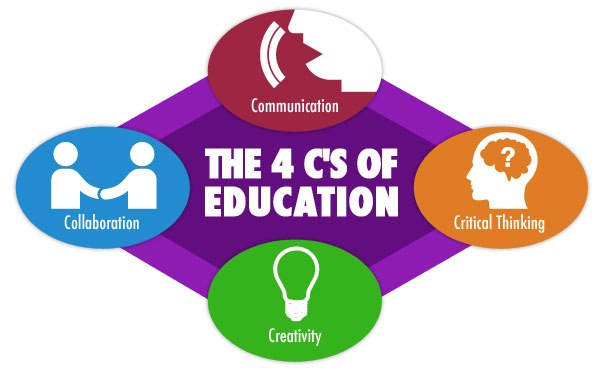 II Unit / 5th Grade, 2020P. Bencich & M.A. Vergara 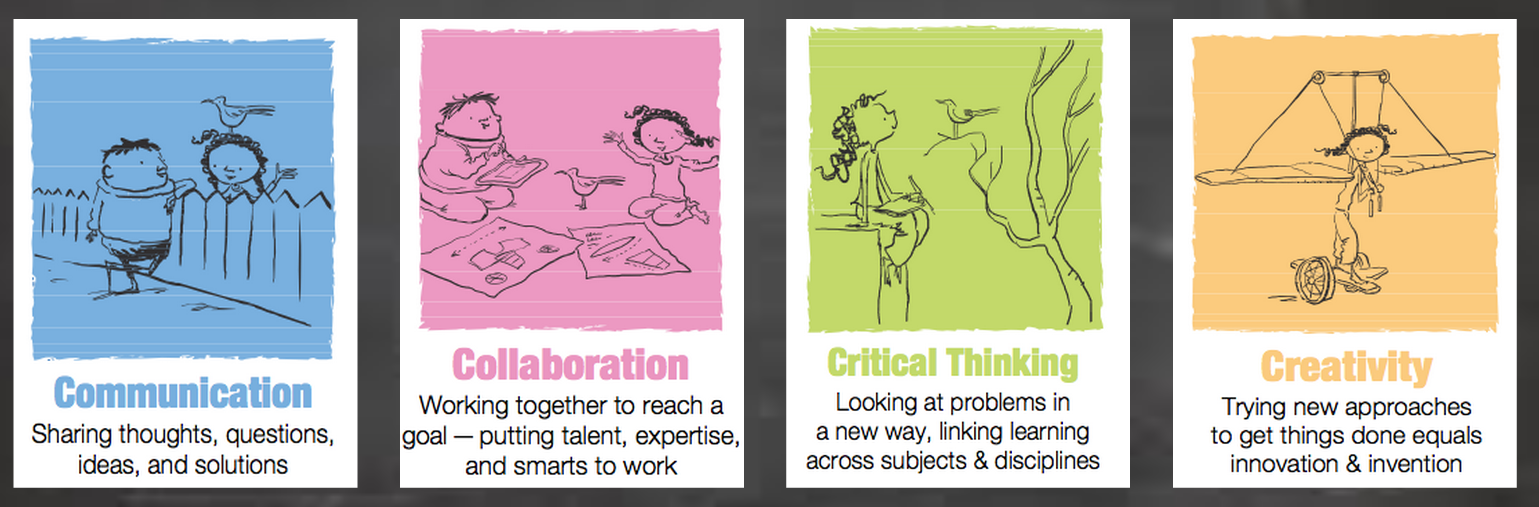 